LỊCH CÔNG TÁC TUẦN 46(Từ ngày 08/11/2021 đến ngày 12/11/2021)* Thứ Bảy và Chủ nhật (13-14/11):- Ngày 13/11: 8h00 Chủ tịch Lê Trung Chinh làm việc với nhà đầu tư ECOLAND- Ngày 14/11: 8h00 Phó Chủ tịch Thường trực Hồ Kỳ Minh dự ngày hội Đại đoàn kết toàn dân tộc tại thôn Cẩm Nê, xã Hòa Tiến, huyện Hòa Vang- Chủ tịch, các Phó Chủ tịch kiểm tra, rà soát và họp BCĐ phòng, chống dịch COVID-19VĂN PHÒNG UBND THÀNH PHỐUBND THÀNH PHỐ ĐÀ NẴNGVĂN PHÒNG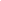 CỘNG HÒA XÃ HỘI CHỦ NGHĨA VIỆT NAMĐộc lập - Tự do - Hạnh phúc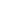 Đà Nẵng, ngày 08 tháng 11 năm 2021🕘🕘Nội dung công việcĐịa điểmThứ Hai 08/11S- 8h00: Chủ tịch, các Phó Chủ tịch họp BCSĐ UBND thành phốPHGB, tầng 3Thứ Hai 08/11S- 10h00: Phó Chủ tịch Lê Quang Nam dự công bố quyết định cán bộ quận Ngũ Hành SơnUBND quận NHSThứ Hai 08/11C- 14h00: Chủ tịch, các Phó Chủ tịch họp giao ban UBND thành phốPHGB, tầng 3Thứ Hai 08/11C- 14h00: Phó Chủ tịch Trần Phước Sơn đi công tác tại Hà Nội (đến hết sáng ngày 10/11)Thứ Hai 08/11C- 17h00: Chủ tịch, các Phó Chủ tịch họp BCĐ phòng, chống dịch COVID-19HT số 1, tầng 2Thứ Ba 9/11S- 8h00: Chủ tịch Lê Trung Chinh đi công tác tại Hà Nội (đến hết ngày 10/11)Thứ Ba 9/11S- 8h00: Phó Chủ tịch Thường trực Hồ Kỳ Minh họp Hội đồng thẩm định giá đất- 9h00: Phó Chủ tịch Thường trực Hồ Kỳ Minh họp nghe báo cáo nội dung liên quan đến hệ số điều chỉnh giá đất tương ứng với hệ số sử dụng đất cho từng khu vực địa bàn thành phố và nghĩa vụ tài chính đối với dự án Khu số 4 mở rộng - KĐT mới Nam Cầu Tuyên SơnPH số 1, tầng 3Thứ Ba 9/11S- 8h30: Phó Chủ tịch Lê Quang Nam họp Tổ công tác liên ngành tháo gỡ khó khăn vướng mắc về đất đai (Tổ 602)PHGB, tầng 3Thứ Ba 9/11S- 8h00: Phó Chủ tịch Ngô Thị Kim Yến kiểm tra thực tế  Theo Ch/trìnhThứ Ba 9/11C- 14h00: Phó Chủ tịch Thường trực Hồ Kỳ Minh đi công tác tại Hà Nội (đến hết ngày 10/11)Thứ Ba 9/11C- 14h30: Phó Chủ tịch Lê Quang Nam nghe Sở Tài nguyên và Môi trường báo các nội dung liên quan đến lĩnh vực tài nguyên môi trường PHGB, tầng 3Thứ Ba 9/11C-14h00: Phó Chủ tịch Ngô Thị Kim Yến kiểm tra thực tế  Theo Ch/trình Thứ Tư 10/11S- 8h30: Phó Chủ tịch Lê Quang Nam họp nghe báo cáo một số đồ án quy hoạch kiến trúcPHGB, tầng 3 Thứ Tư 10/11S- 8h00: Phó Chủ tịch Ngô Thị Kim Yến làm việc với Sở Giáo dục và Đào tạoPH số 1 tầng 3 Thứ Tư 10/11C- 14h00: Phó Chủ tịch Lê Quang Nam kiểm tra thực tếTheo Ch/trình Thứ Tư 10/11C- 14h00: Phó Chủ tịch Trần Phước Sơn họp Tổ công tác về hỗ trợ tháo gỡ khó khăn cho doanh nghiệp bị ảnh hưởng bởi dịch bệnh COVID-19 trên địa bàn thành phố- 15h00: Phó Chủ tịch Trần Phước Sơn nghe báo cáo dự thảo Nghị quyết của HĐND thành phố về quy định phát triển công nghiệp hỗ trợPHGB, tầng 3 Thứ Tư 10/11C-14h00: Phó Chủ tịch Ngô Thị Kim Yến nghe báo cáo về danh mục trang thiết bị của Bệnh viện Đà Nẵng PH số 1 tầng 3 Thứ Tư 10/11C- 17h00: Chủ tịch, các Phó Chủ tịch họp BCĐ phòng, chống dịch COVID-19HT số 1, tầng 2Thư Năm 11/11S- 8h00: Chủ tịch Lê Trung Chinh, Phó Chủ tịch Trần Phước Sơn nghe báo cáo chủ trương đầu tư Tuyến đường đi bộ Bạch Đằng - Nguyễn Văn Trỗi - Trần Hưng Đạo- 9h00: Chủ tịch Lê Trung Chinh, Phó Chủ tịch Ngô Thị Kim Yến nghe báo cáo chủ trương đầu tư Bệnh viện Đà Nẵng -  Hạ tầng kỹ thuật và Bãi đỗ xe ngầmPHGB tầng 3Thư Năm 11/11S-8h00:Phó Chủ tịch Thường trực Hồ Kỳ Minh kiểm tra thực tế, họp Hội đồng GPMB huyện Hòa VangTheo Ch/trìnhThư Năm 11/11S- 8h30: Phó Chủ tịch Lê Quang Nam họp Hội đồng xét duyệt chung cưPH số 1, tầng 3Thư Năm 11/11C- 14h00: Chủ tịch Lê Trung Chinh, Phó Chủ tịch Trần Phước Sơn, Phó Chủ tịch Ngô Thị Kim Yến nghe công tác chuẩn bị triển khai thí điểm đón khách quốc tế đến Đà Nẵng- 14h00: Lãnh đạo UBND thành phố làm việc với đoàn công tác tỉnh Long An (dự kiến)PHGB tầng 3Thư Năm 11/11C-14h00: Phó Chủ tịch Thường trực Hồ Kỳ Minh dự Hội nghị đánh giá công tác kiểm tra, giám sát của thành viên Ban đại diện Hội đồng quản trị NHCSXH là chủ tịch xã phườngTrụ sở NHCSXHThư Năm 11/11C- 14h30: Phó Chủ tịch Lê Quang Nam họp Hội đồng GPMB quận Sơn TràPH số 1, tầng 3ThứSáu 12/11S- 8h00: Chủ tịch, các Phó Chủ tịch họp UBND thường kỳHT số 1 tầng 2ThứSáu 12/11S- 9h30: Phó Chủ tịch Thường trực Hồ Kỳ Minh dự Hội nghị Phát triển đối tác Hải quan Doanh nghiệp năm 2021Trụ sở Cục HQThứSáu 12/11C- 14h00: Chủ tịch, các Phó Chủ tịch gặp mặt người quản lý, người đại diện phần vốn nhà nước tại doanh nghiệpPHGB tầng 3ThứSáu 12/11C- 17h00: Chủ tịch, các Phó Chủ tịch họp BCĐ phòng, chống dịch COVID-19HT số 1, tầng 2